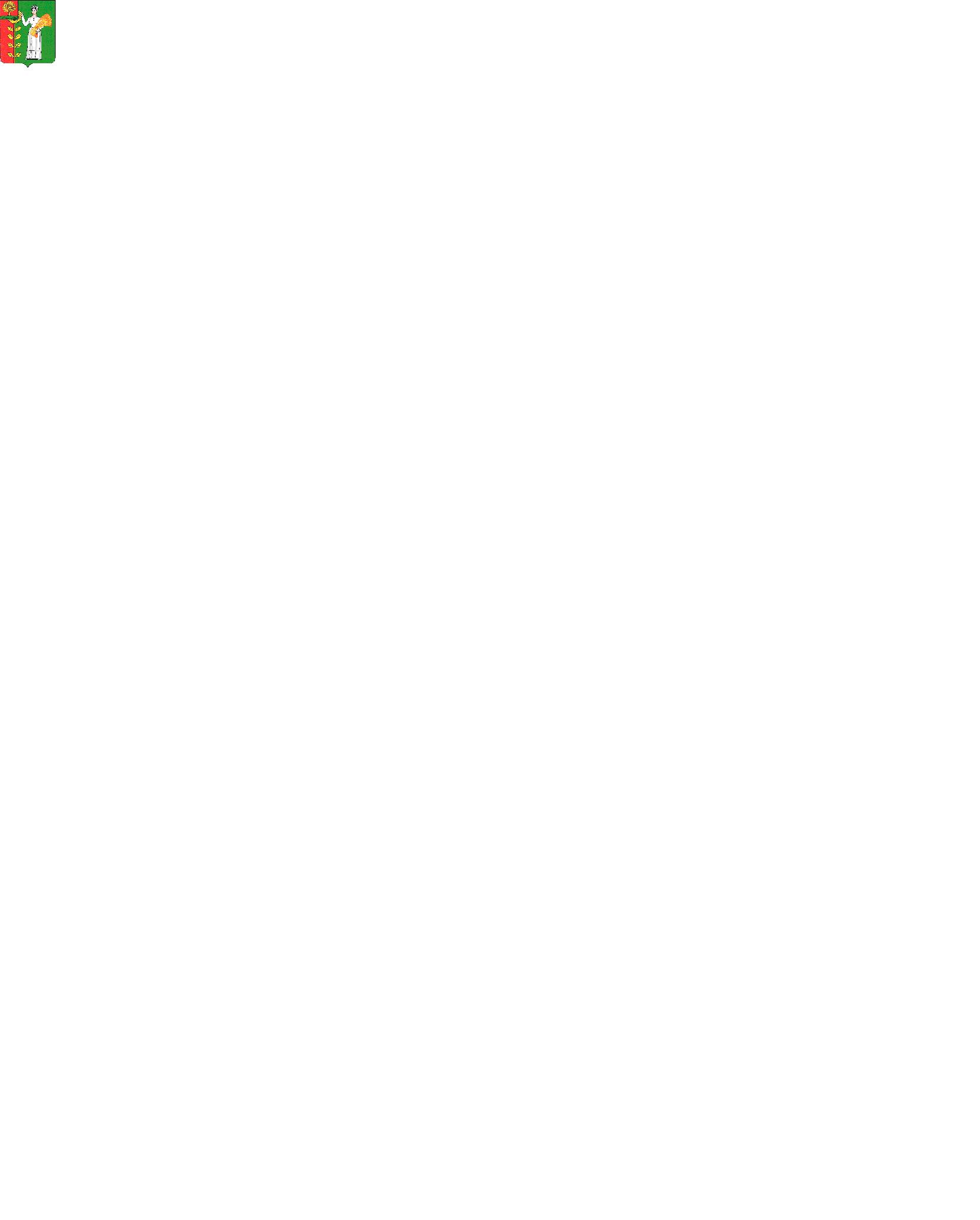 Р А С П О Р Я Ж Е Н И Еглавы сельского поселения Петровский сельсоветДобринского муниципального района Липецкой области28.05.2015 года                               п.свх.Петровский                               №   21-рОб утверждении плана мероприятий  по улучшению состояния источников противопожарного водоснабжения на территории сельского поселения Петровский сельсовет на период 2015-2020гг     В соответствии с Федеральным законом  от 21.12.1994г №69-ФЗ «О пожарной безопасности», от 22.07.2008г №123-ФЗ «Технический регламент о требованиях пожарной безопасности»:1.Утвердить план мероприятий  по улучшению состояния источников противопожарного водоснабжения на территории сельского поселения Петровский сельсовет на период 2015-2020гг.2.Контроль за исполнением данного распоряжения оставляю за собой.Глава сельского поселенияПетровский сельсовет                                         С.Н.Колгин